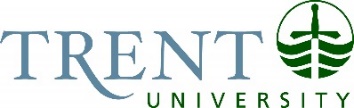 Undergraduate Academic Policy Committee (UAPC)
Proposal Form Please submit completed form with any attached information to the Secretary, UAPC (in Word format). All proposals must receive UAPC and Senate approval prior to implementation. This form applies to:Academic policies governing undergraduate programs and undergraduate students Undergraduate student admission policies and requirementsAcademic regulations published in the Undergraduate Academic Calendar(updated Mar 15, 2021)Name of Regulation/PolicyEffective Date for Proposed ChangeNew or Modification  New Regulation    Modification to Existing RegulationApproval or Discussion  For Approval    For Discussion/InformationAcademic UnitContact NameDate SubmittedSummary of New Regulation or ModificationRationale for New/Modified RegulationImpact of New/Modified RegulationAdditional/Modified WordingProposed Wording with Changes HighlightedPractice at Other Institutions (if applicable)Consultation Process